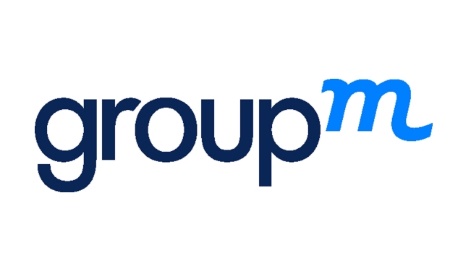 A GroupM Magyarország, hazánk vezető médiaügynökségcsoportja IT csapatába keresünkIT gyakornokotnappali tagozatos hallgatói jogviszonnyal, minimum 5 hónapos, de lehetőleg hosszabb időtartamra. 
Azok jelentkezését várjuk, akik minimum heti 25-30 óra munkát tudnak vállalni.Munkakör: informatikai, rendszergazda és adminisztrációs feladatok támogatása, 150-200 munkaállomásos környezetben
Elvárásaink:
- angol nyelv középszintű ismerete
- felsőfokú tanintézményben hallgatói státusz: nappali tagozaton
- Microsoft operációs rendszerek, irodai programok ismerete, üzemeltetése, esetleges hibák feltárása és megoldása- felhasználók számára segítség nyújtása (helpdesk)- munkaállomások, telepítése és konfigurálása- felelősségtudat, megbízhatóság- érdeklődés az informatika iránt
Előny:
- jó problémamegoldó- és kommunikációs képesség- Active Directory, LDAP, Linux ismeretek- kitartás és precizitás- gyakorlatias gondolkodás- mérnöki látásmódAmit kínálunk:- informatikai ismeretek elmélyítése
- gyakorlati ismeretek bővítése
- álláslehetőség a későbbiekben- azonnali kezdési lehetőségFényképes önéletrajzokat az alábbi email címre várjuk: talent@groupm.com